Совет сельского поселения Кузяновский сельсовет муниципального                        района Ишимбайский район Республики Башкортостан                Ҡарар                                           решениЕО  порядке  предоставления  иных  межбюджетных  трансфертов  избюджета  сельского  поселения  Кузяновский  сельсоветмуниципального  района  Ишимбайский  район  Республики  Башкортостан  бюджету  муниципального  района  Ишимбайский                                      район  Республики  Башкортостан           В соответствии со статьями 9, 142, 5 Бюджетного кодекса Российской Федерации, Федеральным законом от 06 октября . № 131-ФЗ «Об общих принципах организации местного самоуправления в Российской Федерации», Уставом сельского поселения  Кузяновский сельсовет муниципального района Ишимбайский  район Республики  Башкортостан  в целях установления случаев и порядка предоставления иных межбюджетных трансфертов из бюджета сельского поселения Кузяновский сельсовет муниципального района  Ишимбайский район Республики  Башкортостан бюджету муниципального района Ишимбайский район Республики  Башкортостан  РЕШИЛ:1. Утвердить Порядок предоставления иных межбюджетных трансфертов из бюджета  сельского поселения Кузяновский сельсовет муниципального района  Ишимбайский район Республики Башкортостан  в бюджет  муниципального района  Ишимбайский район Республики  Башкортостан  (прилагается).2. Контроль за исполнением данного решения возложить на председателя Кузяновского сельсовета - главу администрации Кузяновского сельского поселения и на постоянную комиссию по экономической, бюджетно-финансовой и налоговой политике.3.  Настоящее решение вступает в силу с момента его подписанияПредседатель Совета сельскогопоселения Кузяновский сельсоветмуниципального района Ишимбайский район Республики Башкортостан                                  __________   И.А.Шаяхметов     « 14  »   декабря  2021 год№29/215Башкортостан Республикаhы                Ишембай районы муниципаль районы Көҙән  ауыл советы ауыл биләмәhе хакимиәте 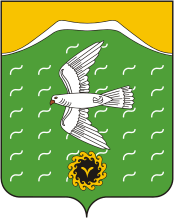 Администрация сельского поселения Кузяновский сельсовет муниципального района Ишимбайский район Республики Башкортостан                Совет  урамы, 46,             Көҙән  ауылы, Ишембай районы,         Башкортостан Республикаһы                        453234Тел.; 8(34794) 73-243, факс 73-200.Е-mail: kuzansp@rambler.ruул. Советская, 46,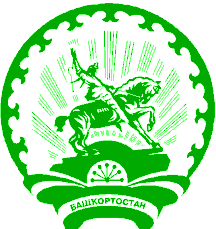 с.Кузяново, Ишимбайский район, Республика Башкортостан453234Тел.; 8(34794) 73-243, факс 73-200.Е-mail: kuzansp@rambler.ru